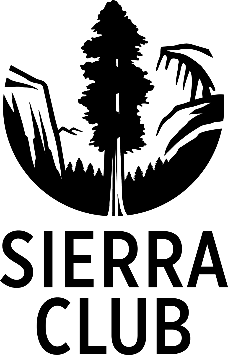 August 9, 2017Via Electronic Filing and FedEx Attn: Steven King, Executive Director and SecretaryWashington Utilities and Transportation Commission1300 S. Evergreen Park Drive S.W.P.O. Box 47250Olympia, WA 98504-7250Re: Docket UE-170033/UG-170034 – Cross-Answering Testimony of Ezra D. 	Hausman, Ph.D. on Behalf of Sierra ClubPer Order 03 in the above captioned docket, please find enclosed an original and 11 copies of the Cross-Answering Testimony of Ezra D. Hausman, Ph.D. on Behalf of Sierra Club. This filing has been e-filed with the Commission and served upon parties via email. Please let me know if you have any questions. Thank you.Respectfully submitted,/s/ Alexa Zimbalist cc: Service ListAlexa ZimbalistLegal AssistantSierra Club Environmental Law Program2101 Webster Street, Suite 1300Oakland, CA 94612(415) 977-5649alexa.zimbalist@sierraclub.org